Top 100 Highest-Paying Jobs in VirginiaPrepared for School Year 2023-2024Data sources: 1) Wage data: U.S. Bureau of Labor Statistics. State Occupational Employment and Wage Estimates, Virginia, 2022. https://www.bls.gov/oes/current/oes_va.htm. 2) Education data: U.S. Bureau of Labor Statistics, Employment Projections program. Table 5.4. - Education and training assignments by detailed occupation, United States, 2022. https://www.bls.gov/emp/tables/education-and-training-by-occupation.htm.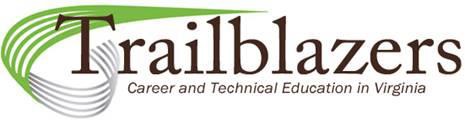 RankOccupationMedian Annual Virginia Wage(2022)Typical Entry-Level Degree/Education(2022)Typical Required Work Experience(2022)Typical On-the-Job Training (2022)1Emergency Medicine Physicians$239,200or moreDoctoral or professional degreeNoneInternship/residency2Neurologists$239,200or moreDoctoral orprofessional degreeNoneInternship/residency3Obstetricians and Gynecologists$239,200or moreDoctoral or professional degreeNoneInternship/residency4Physicians, Pathologists$239,200or moreDoctoral or professional degreeNoneInternship/residency5Psychiatrists$239,200or moreDoctoral or professional degreeNoneInternship/residency6Radiologists$239,200or moreDoctoral or professional degreeNoneInternship/residency7Chief Executives$235,060Bachelor's degree5 years or moreNone8Orthopedic Surgeons, Except Pediatric$234,640Doctoral or professional degreeNoneInternship/residency9Anesthesiologists$228,230Doctoral or professional degreeNoneInternship/residency10General Internal Medicine Physicians$225,950Doctoral orprofessional degreeNoneInternship/residency11Podiatrists$223,920Doctoral or professional degreeNoneInternship/residency12Family Medicine Physicians$215,000Doctoral orprofessional degreeNoneInternship/residencyRankOccupationMedian Annual Virginia Wage (2022)Typical Entry-Level Degree/Education (2022)Typical Required Work Experience (2022)Typical On-the-Job Training (2022)13Airline Pilots, Copilots, and Flight Engineers$199,680Bachelor's degreeLess than 5 yearsMore than 1 month to 1 year14Dermatologists$199,140Doctoral or professional degreeNoneInternship/residency15Nurse Anesthetists$181,690Master's degreeNoneNone16Pediatricians, General$175,780Doctoral or professional degreeNoneInternship/residency17Dentists, General$173,290Doctoral orprofessional degreeNoneNone18Computer and Information Systems Managers$172,760Bachelor's degree5 years or moreNone19Physicians, All Other$170,820Doctoral or professional degreeNoneInternship/residency20Air Traffic Controllers$169,940Associate degreeNoneMore than 1 year21Ophthalmologists, Except Pediatric$169,200Doctoral or professional degreeNoneInternship/residency22Sales Managers$165,160Bachelor's degreeLess than 5 yearsNone23Marketing Managers$163,350Bachelor's degree5 years or moreNone24Financial Managers$161,710Bachelor's degree5 years or moreNone25Compensation and Benefits Managers$155,670Bachelor's degree5 years or moreNone26Architectural and Engineering Managers$151,470Bachelor's degree5 years or moreNone27Public Relations Managers$149,400Bachelor's degree5 years or moreNone28Purchasing Managers$148,820Bachelor's degree5 years or moreNone29Healthcare Diagnosing or Treating Practitioners, All Other$147,260Master's degreeNoneNone30Human Resources Managers$145,720Bachelor's degree5 years or moreNone31Mathematical Science Occupations, All Other$145,280Bachelor's degreeNoneNone32Medical Dosimetrists$144,300Bachelor's degreeNoneNoneRankOccupationMedian Annual Virginia Wage (2022)Typical Entry-Level Degree/Education (2022)Typical Required Work Experience (2022)Typical On-the-Job Training (2022)33Managers, All Other$143,060Bachelor's degreeLess than 5 yearsNone34Lawyers$141,430Doctoral or professional degreeNoneNone35Legal Support Workers, All Other$140,400Associate degreeNoneNone36Physical Scientists, All Other$140,130Bachelor's degreeNoneNone37Political Scientists$138,990Master's degreeNoneNone38Sales Engineers$137,940Bachelor's degreeNoneMore than 1 month to 1 year39Computer and Information Research Scientists$137,240Master's degreeNoneNone40Computer Hardware Engineers$136,350Bachelor's degreeNoneNone41Natural Sciences Managers$134,790Bachelor's degree5 years or moreNone42Pharmacists$134,070Doctoral or professional degreeNoneNone43Data Scientists$132,400Bachelor's degreeNoneNone44Biochemists and Biophysicists$131,920Doctoral or professional degreeNoneNone45Aerospace Engineers$131,830Bachelor's degreeNoneNone46Engineers, All Other$131,190Bachelor's degreeNoneNone47Software Developers$130,980Bachelor's degreeNoneNone48Computer Network Architects$130,350Bachelor's degree5 years or moreNone49Information Security Analysts$130,130Bachelor's degreeLess than 5 yearsNone50Commercial Pilots$127,390Postsecondary nondegree awardNoneMore than 1 month to 1 year51Operations Research Analysts$125,520Bachelor's degreeNoneNone52Mathematicians$124,490Master's degreeNoneNone53Orthodontists$121,940Doctoral or professional degreeNoneInternship/residencyRankOccupationMedian Annual Virginia Wage (2022)Typical Entry-Level Degree/Education (2022)Typical Required Work Experience (2022)Typical On-the-Job Training (2022)54Training and Development Managers$120,690Bachelor's degree5 years or moreNone55Computer Occupations, All Other$120,330Bachelor's degreeNoneNone56Economists$119,920Master's degreeNoneNone57Physician Assistants$119,440Master's degreeNoneNone58Social Scientists and Related Workers, All Other$117,500Bachelor's degreeNoneNone59General and Operations Managers$117,120Bachelor's degree5 years or moreNone60Atmospheric and Space Scientists$116,770Bachelor's degreeNoneNone61Hydrologists$116,770Bachelor's degreeNoneNone62Physicists$115,090Doctoral or professional degreeNoneNone63Actuaries$114,230Bachelor's degreeNoneMore than 1 year64Electronics Engineers, Except Computer$114,180Bachelor's degreeNoneNone65Advertising and Promotions Managers$112,070Bachelor's degreeLess than 5 yearsNone66Administrative Services Managers$111,990Bachelor's degreeLess than 5 yearsNone67Fundraising Managers$111,370Bachelor's degree5 years or moreNone68Nurse Practitioners$110,860Master's degreeNoneNone69Industrial Production Managers$110,790Bachelor's degree5 years or moreNone70Financial Risk Specialists$110,500Bachelor's degreeNoneNone71Education Administrators, All Other$110,360Bachelor's degreeLess than 5 yearsNone72Engineering Teachers, Postsecondary$110,150Doctoral or professional degreeNoneNone73Nuclear Power Reactor Operators$110,140High school diploma or equivalentNoneMore than 1 year74Psychologists, All Other$109,640Master's degreeNoneInternship/residencyRankOccupationMedian Annual Virginia Wage (2022)Typical Entry-Level Degree/Education (2022)Typical Required Work Experience (2022)Typical On-the-Job Training (2022)75Sales Representatives, Wholesale and Manufacturing, Technical and Scientific Products$109,490Bachelor's degreeNoneMore than 1 month to 1 year76Computer Programmers$108,420Bachelor's degreeNoneNone77Law Teachers, Postsecondary$107,900Doctoral or professional degreeLess than 5 yearsNone78Geographers$107,140Bachelor's degreeNoneNone79Medical and Health Services Managers$107,020Bachelor's degreeLess than 5 yearsNone80Facilities Managers$106,590Bachelor's degreeLess than 5 yearsNone81Education Administrators, Postsecondary$106,200Master's degreeLess than 5 yearsNone82Architecture Teachers, Postsecondary$106,160Doctoral or professional degreeNoneNone83Computer Systems Analysts$105,870Bachelor's degreeNoneNone84Software Quality Assurance Analysts and Testers$105,570Bachelor's degreeNoneNone85Nuclear Engineers$104,670Bachelor's degreeNoneNone86Media and Communication Equipment Workers, All Other$104,040High school diploma or equivalentNone1 month or less87Network and Computer Systems Administrators$103,860Bachelor's degreeNoneNone88Management Analysts$103,480Bachelor's degreeLess than 5 yearsNone89Health and Safety Engineers, Except Mining Safety Engineers and Inspectors$102,920Bachelor's degreeNoneNone90Construction Managers$102,870Bachelor's degreeNoneMore than 1 month to 1 year91Project Management Specialists$102,800Bachelor's degreeNoneNone92Electrical Engineers$102,360Bachelor's degreeNoneNoneRankOccupationMedian Annual Virginia Wage (2022)Typical Entry-Level Degree/Education (2022)Typical Required Work Experience (2022)Typical On-the-Job Training (2022)93Transit and Railroad Police$101,690High school diploma or equivalentNoneMore than 1 month to 1 year94Economics Teachers, Postsecondary$101,630Doctoral orprofessional degreeNoneNone95Mining and Geological Engineers, Including Mining Safety Engineers$101,550Bachelor's degreeNoneNone96Web Developers$101,060Bachelor's degreeNoneNone97Transportation, Storage, and Distribution Managers$100,860High school diploma or equivalent5 years or moreNone98Education Administrators, Kindergarten through Secondary$100,740Master's degree5 years or moreNone99Veterinarians$100,640Doctoral or professional degreeNoneNone100Nuclear Technicians$100,420Associate degreeNoneMore than 1 month to 1 year